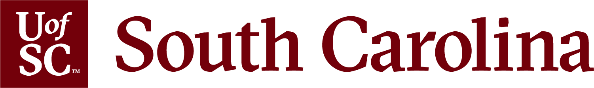 Backward Design Planning Worksheet[1] Learn[2] Assess[3] Teach[3] Teach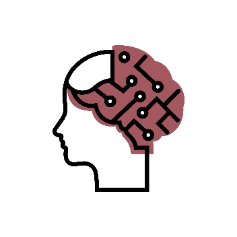 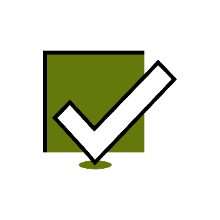 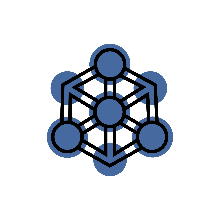 Course Learning OutcomesAssessmentsInstructional ContentLearning ActivitiesDiscuss the fundamental concepts of digital retailing;Video discussion postReflective blogQuizzesTextbookLecture videosClass discussionsExplain the importance of digital retailing for providers of goods and services; Reflective BlogQuizzesTextbookVideosLecture videosWeb articlesClass discussionsNavigate the essential tools of Wix® relating to all aspects of online store design;Create Wix e-commerce storeLecture videosWix training video(s)Wix Practice LabsMini-discussionsDevelop an eCommerce website that appeals to a specific target market;Create Wix e-commerce storeLecture videosWix training video(s)Wix Practice LabsMini-discussionsApply best practices in online marketing and the use of social media; and Create Wix e-commerce storeTextbookLecture videosWeb articlesWix Practice labsMini-DiscussionsExplore the opportunities for digital retailing entrepreneurship.Reflective blogTextbookVideosLecture videosWeb articles Class discussions